Objective:                                                                                            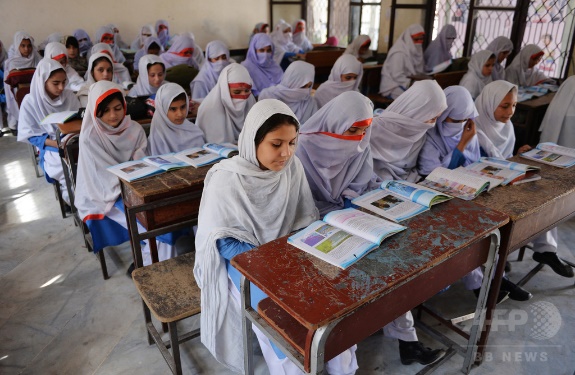 パキスタンの女子教育の様子。《1》New WordsWord Bank《2》Translation & Reading《3》Grammar Points《4》Practice 1: 上記の文法を用いて、実際に文章を作ってみましょう。《5》Comprehension: Please answer the questions.(1) Where does Malala live now? (2) What did she do on her birthday?(3) In her speech, what died? (3 things)A.   1.                            2.                                3.                            (4) In her speech, what was born? (3 things) A.   1.                            2.                                3.                            (5) What is important for her?(6) What did she realize? (2 things)A.  1.                                                                                                 2.                                                                                             《6》TF Check: Circle T if the sentence is true and F if it’s false.(1) She misses her friends in Pakistan.(2) She changed in England.(3) She has strength, power and courage.(4) She gave a speech at the United Nations on her friend’s birthday.(5) She told us that it’s important to speak out opinions.Self-evaluation 今日の自己評価No.       Name:                                         No.       Name:                                         For Reading 2Malala’s Voice to the World: Part 2(1)強さ(2)絶望(3)～がなくて寂しい(4)希望、望み(5)沈黙、～を沈黙させる(6)弱さ(7)スピーチをした（する）(8)国際連合、国連(9)～を除いて(10)死んだ（死ぬ）(11)大きな望み(12)恐れ、心配(13)勇気(14)意見を述べる(15)出来事、事件(16)～を悟る、～に気付く(17)暗闇(18)大切さ、重要性1. Now Malala lives in England and goes to school.現在、マララはイギリスで生活して学校に通っています。2. She misses her school in Pakistan.彼女はパキスタンにある彼女の学校を①（　　　　　　　　　　　　　　　）。3. On her birthday, July 12, 2013, she gave a speech at the United Nations.2013年7月12日、彼女は自身の誕生日に②（　　　　　　　）で③（　　　　　　　　）をしました。4. Did she change after the incident?彼女は④（　　　　　　）の後、変わりましたか？5. In her speech, Malala said, スピーチの中で、マララは言いました6. “Nothing changed in my life except this: weakness, fear and hopelessness died.「私の人生において、⑤（　　　　　　　）、⑥（　　　　　　　）そして⑦（　　　　　　　　）が死んだということ以外何も変わっていません。7. Strength, power and courage were born.⑧（　　　　　）、力そして⑨（　　　　　　）が生まれました。8. I am the same Malala.私は今までと同じマララです。9. My ambitions are the same.私の⑩（　　　　　　　）は同じです。10. My hopes are the same.私の⑪（　　　　　　　）は同じです。11. And my dreams are the same.”そして私の夢も同じです。12. It’s important for Malala to speak out her opinion.マララにとって彼女の意見を⑫（　　　　　　　　　　）ことは重要です。13. “We realize the importance of light when we see darkness.「私たちは⑬（　　　　　　）を見ているときの光の重要性に気付きました。14. We realize the importance of our voice when we are silenced”. 私たちは沈黙しているときの⑭（　　　　）の重要性に気付きました。」3. On her birthday, July 12, 2013, she gave a speech at the United Nations.6. “Nothing changed in my life except this: weakness, fear and hopelessness died.7. Strength, power and courage were born.12. It’s important for Malala to speak out her opinion.　13. “We realize the importance of light when we see darkness.14. We realize the importance of our voice when we are silenced”. (1) 私は明日、国語の授業でスピーチしなければばらない。（訳３）I have to (             ) (       ) (                ) for my Japanese class tomorrow.(2) 新しい商品を除き、商品は全て10%オフです。（訳６）All the products are 10% off (             ) new items.(3) 私はあなたの言うことは何も信じない。（訳６）I believe (                  ) you say. (4) 私はあなたを愛するために生まれた。（訳７）I was (            ) to love you.(5) 私たちにとって意見を述べることは難しいです。（訳12）It’s difficult for us to (               ) (          ) our opinions.(6) （私は）暗闇が怖い。（訳13）I’m afraid of (                    ).(7) （私は）沈黙しているときに笑ってしまう。（訳14）I can’t stop laughing when we are (                   ).a. Englandb. Americac. Pakistana. Speech at her schoolb. Speech at the United Nationsc. Speech at the United Statesa. To speak out her opinionb. To speak Englishc. To speakObjective：人権活動家、マララ・ユスフザイが自身の経験を通して気がついたことを理解する。Low     1     ・     2      ・     3     ・     4     ・     5     High